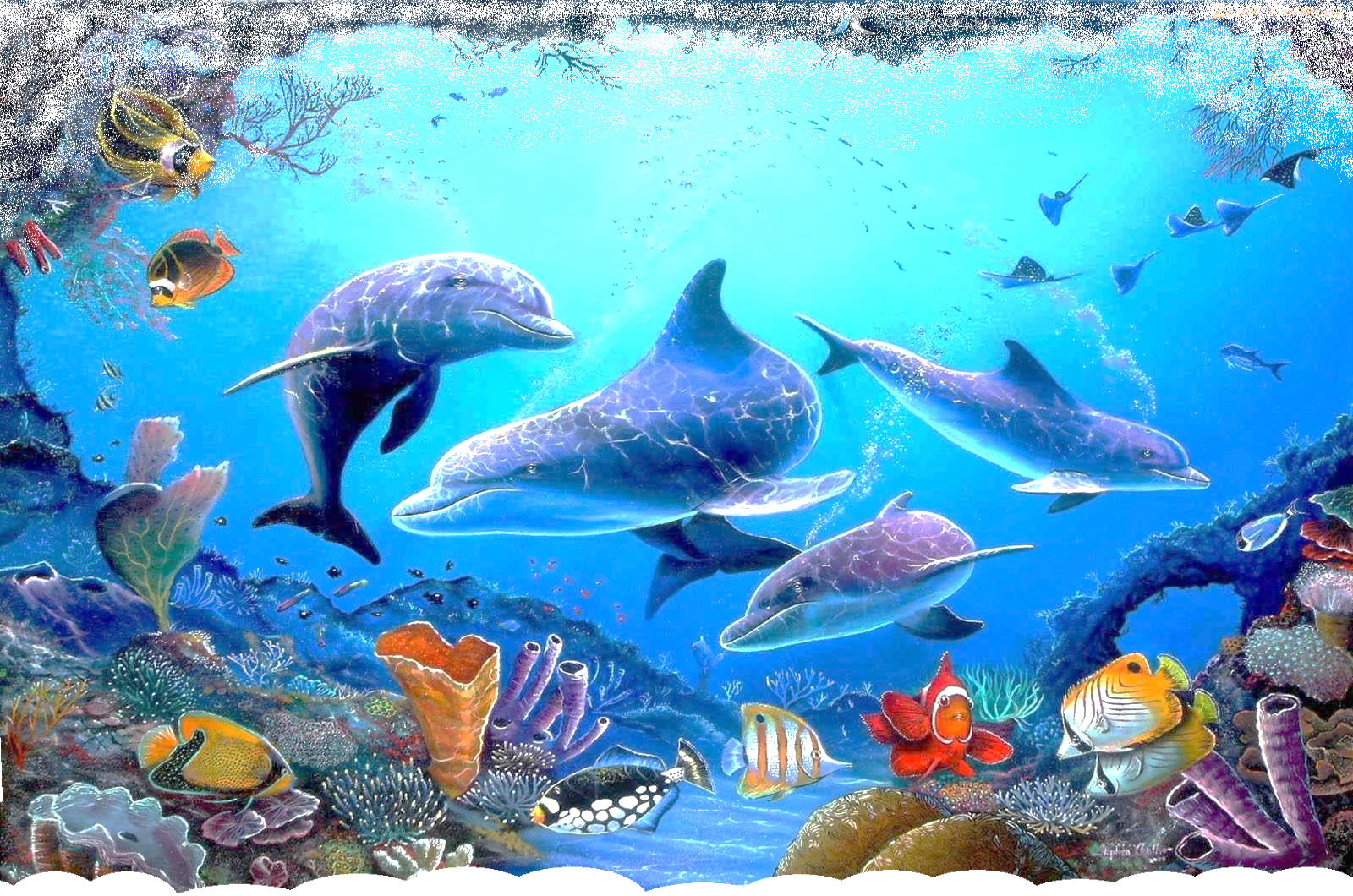 
Dla uczniów klas I-III szkół podstawowych z całej Polski 
z okazji Dnia Oceanów przypadającego na 8 czerwca.Organizatorem Konkursu jest Szkoła Podstawowa Nr 27 w Rzeszowie.Prace należy dostarczać osobiście lub przesyłać do dnia 29 maja 2016r. na adres:
Zespół Szkolno-Przedszkolny Nr 6 
Szkoła Podstawowa Nr 27 
ul. Krzyżanowskiego 24 
35-329 Rzeszów
z dopiskiem „Ocean”Szczegółowe informacje w załączonym Regulaminie oraz na stronie internetowej Organizatora.OGÓLNOPOLSKI KONKURS PLASTYCZNY 
„OCEAN – ŚWIAT PODWODNEJ PRZYGODY”	Regulamin	Organizator : Zespół Szkolno-Przedszkolny Nr 6 w Rzeszowie, Szkoła Podstawowa Nr 27 ul. Krzyżanowskiego 24, 35-329 Rzeszów Nauczyciele odpowiedzialni: Natalia Zawadzka, Anna Więcek-Gruca.Cele: rozwijanie wyobraźni twórczej, zachęcenie do zdobywania wiedzy na temat otaczającego nas świata, 
a w szczególności tej dotyczącej oceanów i ich mieszkańców.kształcenie umiejętności ilustrowania scen i sytuacji inspirowanych wiedzą i wyobraźnią, wdrażanie do rozwijania i doskonalenia warsztatu plastycznego nauczyciela i ucznia, wymiana doświadczeń, a także upowszechnianie i prezentacja plastycznej twórczości dzieci 
i młodzieży Ogólnopolski Konkurs Plastyczny jest adresowany do uczniów klas I – III szkół podstawowych z całej Polski.Dopuszczalne są prace płaskie w formacie A4 i A3. Prace mogą być wykonane przy wykorzystaniu dowolnej techniki plastycznej (malarstwo, rysunek, collage, witraż, itp). Interpretacja tematu jest całkowicie dowolna, a inspiracją powinien być podwodny świat oceanów. Jeden uczestnik konkursu może przesłać tylko jedną pracę (nie można nadsyłać prac zbiorowych). Każda placówka  może nadesłać maksymalnie 10 prac. Każda praca powinna być opatrzona metryczką identyfikacyjną, wydrukowaną i zamieszczoną na odwrocie pracy, zawierającą następujące informacje:
Tytuł pracy:
Imię i nazwisko autora oraz wiek: 
Nazwę placówki:
Adres i telefon kontaktowy placówki, e-mail: 
Imię i nazwisko opiekuna, e-mail: Prace należy przesłać do dnia 29 maja 2016 r. na adres: Zespół Szkolno-Przedszkolny Nr 6 
Szkoła Podstawowa Nr 27 
ul. Krzyżanowskiego 24 
35-329 Rzeszów
z dopiskiem „Ocean”Organizator powoła jury, które przyzna nagrody i wyróżnienia oraz zakwalifikuje prace na wystawę. Podczas oceny prac brane będą  pod uwagę przede wszystkim: zgodność z tematem, wykorzystana technika, estetyka, samodzielność, poziom opanowania warsztatu plastycznego w danej grupie wiekowej, indywidualna interpretacja tematu. Ocena jury jest ostateczna. Zwycięzcy konkursu, osoby wyróżnione oraz ich opiekunowie otrzymają dyplomy i nagrody rzeczowe. Nagrody zostaną dostarczone pocztą. Pozostali otrzymają dyplomy i podziękowania za uczestnictwo w konkursie przesłane drogą mailową.Wyniki Konkursu zostaną opublikowane po 8 czerwca 2016r.  na stronie internetowej organizatora.Prace przesłane po terminie nie będą oceniane, nie zwracamy również nadesłanych prac.Organizator zastrzega sobie prawo do publikowania i reprodukowania nagrodzonych prac bez wypłacania honorariów autorskich. Dodatkowe informacje udzielamy drogą mailową: natalia-kon@wp.pl lub anna_wiecek_gruca@interia.pl .